平成29年1月31日会 員 各 位　　　　　　　　　　　　　　　　　　　　　　公益社団法人　日本鋳造工学会東北支部鋳造技術部会部会長　安斎浩一
第94回東北支部鋳造技術部会のご案内　拝啓　時下ますますご清栄のこととお慶び申し上げます．さて，第94回鋳造技術部会を下記の要領で平成29年2月28日（火）山形国際ホテルにて開催することになりました． ご多忙中とは存じますが，万障お繰り合わせの上，ご出席下さいますようお願い申し上げます．敬具記日　　時　　　平成29年2月28日（火）13：30～17:00（会議）　17:15～19:15（懇親会）部会会場　　山形県　　山形国際ホテル　5F 月山の間（予定）　http://www.kokusaihotel.com/　　　　　　　　〒990-0039 山形県山形市香澄町３丁目４−５　　　　電話：023-633-1313懇親会会場　山形国際ホテル　5F 鳥海の間（予定）議　　題(1)前回議事録の承認ほか(2)フェライト/パーライト基地球状黒鉛鋳鉄の硬さに及ぼす合金元素及び冷却速度の影響○松木俊朗，藤野知樹，後藤仁，村上周平，髙橋俊祐（山形県工業技術センター）(3)水ガラス-CO2中子の強度低下の原因究明とその対策○山田享，鈴木まち子，渡辺隆介（有限会社渡辺鋳造所）(4)低ランタン処理剤による球状黒鉛鋳鉄の機械的性質とひけ性○小綿利憲、平塚貞人　（岩手大学）佐々木大地　　（日ピス福島製造所）鹿毛秀彦、藤島晋平　（日下レアメタル研究所）(5)電気自動車用ヒーターの高効率化のための純アルミニウムとPTCセラミックの鋳造接合の検討○後藤育壮，麻生節夫，大口健一（秋田大学）(6)流動中の溶湯の温度変化と流動停止機構の関係 ○門口昌宣・平田直哉・安斎浩一（東北大学）(7）その他１．鋳造技術部会日　　時　平成29年2月28日（火）13：30～17:00会　　場　山形県　　　山形国際ホテル　5F 月山の間（予定）会　　費　無料２．懇 親 会日　　時　平成29年2月28日（火）　17:15～19:15　会　　場　山形県　山形国際ホテル　5F 鳥海の間（予定）会　　費　5,000円（当日会場でお支払い下さい）3．出席申込　　平成29年2月16日(木)までにFAXかE-mailでお申し込み下さい．　　(1)　懇親会ご出席の方は，会費5,000円を当日受付でお支払い下さい．　　(2)　ご講演の際にはプロジェクター（パソコンあり）が使用可能です．プロジェクターをお使いの場合は　　　　　USBメモリーをご持参ください．　　　　※ご不明の点がありましたら，下記宛おたずね下さい　　　　　　　　　　　〒980-8579　仙台市青葉区荒巻字青葉6-6-11-1009　　             東北大学大学院工学研究科　金属フロンティア工学専攻　安斎研究室　板村正行　　　　　　　　　　　TEL & FAX022-795-7349，　　　　　　E-mail:itamura@material.tohoku.ac.jp------------------------------------------------------------------------------------------FAX 022-795-7349　　itamura@material.tohoku.ac.jp東北大学大学院工学研究科　金属フロンティア工学専攻安斎研究室　板村　正行　（携帯　080-5225-2737)日本鋳造工学会東北支部第94回鋳造技術部会申込書4．　案内図　　　　　　　　　　　　　　　　　　　　　　　　　　　　　　　　　　　　（板村・携帯）080-5225-2737　　　　　山形国際ホテル　　〒990-0039 山形県山形市香澄町３丁目４−５　　　電話：023-633-1313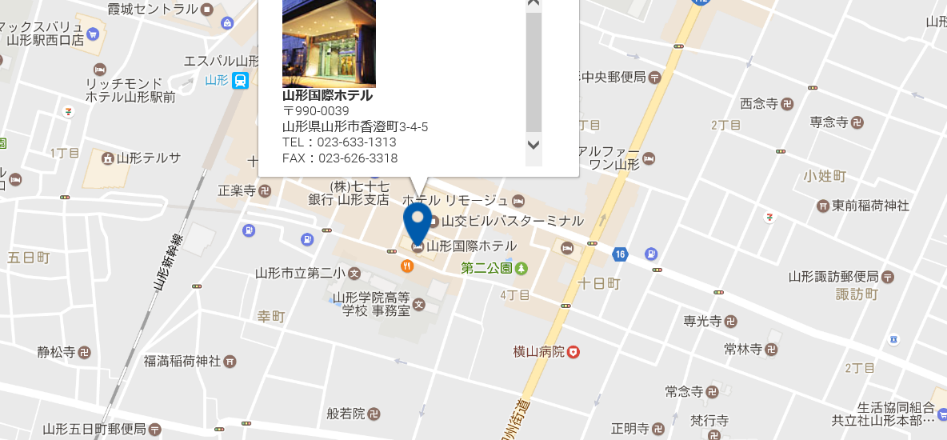 部会　出　席　　・　　欠　席懇親会　出　席　　・　　欠　席会社・所属名部会・懇親会参加者氏名電話番号ファックスE-mail連絡事項など